بسمه تعاليفعالیت های آموزشی، علمی، پژوهشی، سوابق تدریس و سوابق اجرایی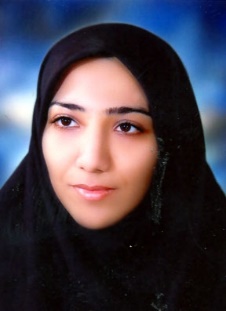      نام و نام خانوادگی:                     فائزه فرهودی مقطع تحصیلی:                           دکتری تخصصی علم اطلاعات و دانش شناسی تاریخ اخذ مدرک دکتری:         1393؛ معدل 09/19ایمیل:                                       Faezehfarhoodi2000@yahoo.comوبلاگ:                               http://farhoodi1362.blogfa.com 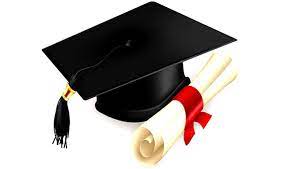 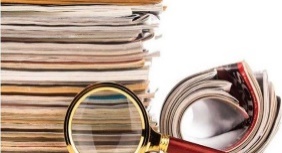 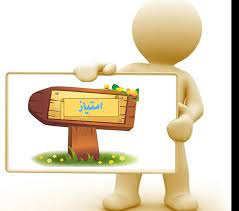 *       مدیر عامل "موسسه مدیریت دانش فارابی" با مجوز وزارت فرهنگ و ارشاد اسلامی.*      پژوهشگر برجسته در جشنواره تجلیل از پژوهشگران برتر استان قم در سال 1396.*         مدرس دوره های مختلف آموزشی در کلینیک روانشناسی ثامن قم.*      دانشجوي استعداد درخشاندرکل دوره کارشناسي. *       دانشجوي نمونه سال 1385 دانشگاه الزهراء(س).*       پژوهشگرنمونه سال 1385 دانشگاه الزهرا(س).*       نفراول گروه درمقطع  کارشناسي ارشد دربين هم ورودي هاي خود در سال1384.*         نفر دوم گروه در مقطع دکتری.*      کسب مقام"قابل تقدير" درمحور"يادداشت ومقاله فرهنگي" دومين جشنواره داخلي نشريات دانشجويي دانشگاه الزهرا(س)سال 1386.*        کسب نمره5/19ودرجه عالي درپايان نامه مقطع کارشناسي ارشد.*        جوان نخبه استان قم.*        کسب نمره5/19ودرجه عالي درپايان نامه مقطع دکتری.*        کسب رتبه در مسابقه "نیایش های قرآنی" دانشگاه خوارزمی.*        دارای گواهینامه دوره  "روزنامه نگاری و نویسندگی" *       دارای گواهینامه دوره "حکومت مهدوی و وظایف منتظران"*        دارای گواهینامه دوره "تفسیر آیات برگزیده قرآن کریم"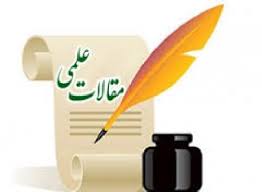 ارزیابی و داوری مقالات (4عنوان) از مجموعه مقالات کنگره بین المللی "نقش شیعه در پیدایش و گسترش علوم اسلامی" (علمی پژوهشی- ISC)؛ تحت اشراف حضرت آیت الله العظمی مکارم شیرازی در سال 1397داور افتخاری مقالات مجله الکترونیکی ارتباط علمی (نما) تحت اشراف پژوهشگاه علوم و فناوری اطلاعات ایران (ایرانداک) از سال 1391-1393داور و ارزیاب مقالات مجله علمی پژوهشی "تحقیقات اطلاع رسانی و کتابخانه های عمومی". تحت اشراف نهاد کتابخانه های عمومی کشور. از ابتدای سال 1397 تا 16/11/1397.داور و ارزیاب مقالات فصلنامه علمی پژوهشی "کتابداری و اطلاع رسانی" . تحت اشراف آستان قدس رضوی. از اواخر سال 1397 تا 31/5/1400داور و ارزیاب مقاله فصلنامه علمی پژوهشی "گنجینه اسناد" تحت اشراف سازمان اسناد و کتابخانه ملی ایران. در سال 1396داور و ارزیاب مقالات مجله علمی پژوهشی "مطالعات دانش شناسی". تحت اشراف دانشگاه علامه طباطبایی(ره). در سال 1396عضو کمیته علمی و ارزیاب مقالات در همایش ملی انجمن علم اطلاعات و دانش شناسی ایران (ادکا) تحت عنوان " نقش‌ها،کارکردها و خدمات کتابخانه ها و مراکز اطلاع رسانی در بحران ها" در سال 1401 برگزار شد.ارزیاب علمی برنامه درسی دوره کارشناسی ارشد رشته " دین و رسانه" با دبیرخانه گروه گسترش و برنامه ریزی مراکز و موسسه های اموزشی پژوهشی حوزوی-دانشگاهی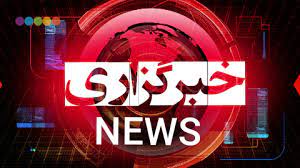 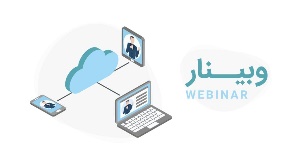 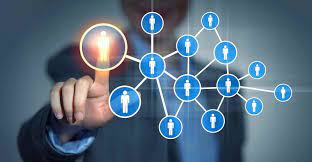 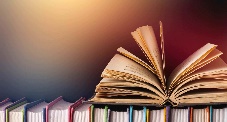 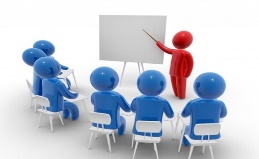 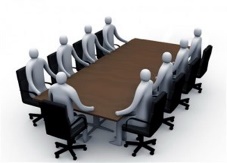 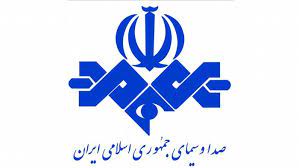 همکاری با بخش فضای مجازی رادیو معارف (مدیریت محتوا و مدیریت آیتم ها)کارشناس حضوری برنامه دانشجو(گروه فرهنگ و جامعه رادیو معارف). موضوع کارشناسی: آسیب شناسی مطالعه و کتاب خوانی در زندگی امروزی خصوصا در بین جوانان کارشناس حضوری برنامه باغ علم(گروه اخبار معارفی و اطلاع رسانی رادیو معارف). موضوع کارشناسی: معرفی کتابخانه ها و  مراکز اطلاع رسانی حوزوی، علمی و دینی کارشناس برنامه گنجینه (گروه فرهنگ و جامعه رادیو معارف). موضوع کارشناسی: کتابشناسی و تحلیل  کتاب های مختلف (تحلیل نقاط قوت و احیانا ضعف کتاب ها و به بیان دیگر نقد ساده و سازنده کتاب ها) که در برنامه معرفی می شود. این بخش به شنوندگان کمک می کند تا در انتخاب و گزینش کتاب ها به نکات لازم و ضروری دقت داشته باشند و طی برنامه های مختلف این نکات بیان می شود. همچنین به نویسندگان کتاب ها پیشنهاداتی جهت غنای کتابشان در ویرایش های بعدی ارائه می گردد.کارشناس کتاب برنامه شبانگاهی همنشین (رادیو معارف). از سال 1400.کارشناس حضوری و تلفنی برنامه صبح روشن(گروه فرهنگ و جامعه رادیو معارف). موضوع کارشناسی: انتخاب و معرفی کتاب های مرتبط با موضوع همان روز برنامه. به همراه قرائت گزیده ای از کتاب و کارشناس حضوری برنامه های مرتبط با کتاب و ترویج کتابخوانیکارشناس معرفی کتاب در برنامه مهربانو (شبکه استانی نور مرکز قم).کارشناس مجری برنامه خانه مهر (گروه فرهنگ و جامعه رادیو معارف).نویسنده پخش و تحریریه و نیز برخی برنامه های رادیو معارف از جمله حوالی عصر، شبستان، نهضت روح الله و ... از سال 1390 و ادامه دارد.کارشناس کتاب برنامه سلام زندگی (شبکه معارف) از فروردین 1401نویسنده برنامه اذانگاهی خانه دوست (شبکه معارف) از فروردین 1401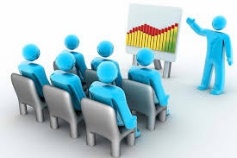 شرکت در یازدهمین همایش ملی ادکا با عنوان "رسالت های اجتماعی علم اطلاعات و دانش شناسی در ارتقای رفتارهای شهروندی" با ارائه مقاله شفاهی تحت عنوان " تأثیرحالات خلقی کتابداران کتابخانه های عمومی استان قم بر میزان مراجعه کاربران به کتابخانه و کاهش آسیب‌های اجتماعی" در تاریخ 8/12/97شرکت در همایش "جایگاه زنان اندیشمند ایران و عرب در گسترش تعامل و گفتگوهای فرهنگی" در تاریخ 3/11/95شرکت در نخستین همایش ملی آرشیوی ایران "آرشیو برای همه" در تاریخ 17/02/88 که مقاله اینجانب جهت چاپ در مجموعه مقالات این همایش پذیرفته شد.شرکت در اولین همایش سراسری انجمن کتابداری و اطلاع رسانی ایران با عنوان "رویکردها و راهکارهای نوین در سازماندهی اطلاعات" در تاریخ 16و17اسفند 1385.شرکت در همایش "مبانی حرفه کتابداری و اطلاع رسانی در ایران" که در دانشگاه شهید بهشتی در تاریخ 22و23آذرماه 1385 برگزار شد و مقاله اینجانب با عنوان "بررسی عملکرد انواع سیستم های امنیتی جلوگیری از سرقت در کتابخانه ها" جهت چاپ در مجموعه مقالات این همایش پذیرفته شد. شرکت در هفتمین همایش سراسری کتابداری و اطلاع رسانی دانشگاه الزهرا(س) در تاریخ 27/02/85 شرکت در دومین جشنواره فرهنگی هنری ثقلین دانشجویان سراسر کشور سال 1384.شرکت در یازدهمین همایش سراسری ادکا با عنوان "رسالت های اجتماعی علم اطلاعات و دانش شناسی در ارتقای رفتارهای شهروندی" و پذیرش مقاله اینجانب با عنوان  "تأثیرحالات خلقی کتابداران کتابخانه های عمومی استان قم بر میزان مراجعه کاربران به کتابخانه و کاهش آسیب‌های اجتماعی".شرکت در دومین جشنواره ملی نقد کتاب ادکا و پذیرش نقد کتاب اینجانب با عنوان "مروری بر کتاب  اخلاق حرفه‌ای فناوری اطلاعات".مشخصات فردیمقاطع تحصیلیردیفمقطع تحصیلیدانشگاهمیانگین کل فارغ التحصیلی1کارشناسيدانشگاه خوارزمی تهران49/19(نوزده وچهل ونه صدم)2کارشناسي ارشددانشگاه الزهراء(س) تهران11/19 (نوزده و يازده صدم)3دکتری تخصصی (Phd)دانشگاه آزاد اسلامی واحد علوم تحقیقات تهران09/19(نوزده و نه صدم)داوری مقالاتردیفعنوان مجله یا کنگرهسازمانی که مجله یا کنگره به آن منتسب استسال1کنگره بین المللی نقش شیعه در پیدایش و گسترش علوم اسلامیحضرت ایت الله العظمی مکارم شیرازی13962مطالعات دانش شناسیدانشگاه علامه طباطبایی1396 ادامه دارد3فصلنامه علمی پژوهشی "گنجینه اسناد"سازمان اسناد و کتابخانه ملی ایران13964فصلنامه علمی پژوهشی "بازیابی دانش و نظام های معنایی"دانشگاه علامه طباطبایی13965مجله علمی پژوهشی”تحقیقات اطلاع رسانی و کتابخانه های عمومی" نهاد کتابخانه های عمومی کشور1396 ادامه دارد6مجله علمی پژوهشی "کتابداری و اطلاع رسانی" آستان قدس رضوی13967مجله علمی پژوهشی "دانش شناسی"دانشگاه آزاد تهران شمال13968ماهنامه الکترونيکي "ارتباطات علمي"(نما)پژوهشگاه علوم و فناوری اطلاعات ایران (ایرانداک)1395 ادامه داردعناوين و امتیازات کسب شدهمقالات پذیرش و منتشر شدهردیفعنوان مقالهعنوان مجلهدرجه مجلهدوره و شماره مجلهسال انتشار1تأثیر نگرش‌های فرهنگی دانشجویان کارشناسی‌ارشد علم اطلاعات و دانش‌شناسی بر قضاوت ربط: بر اساس شاخص‌های نگرش فرهنگی هافستدپژوهشنامه پردازش و مدیریت اطلاعاتعلمی پژوهشیدوره 24 شماره 3بهار 13982تاثیر ویژگی های شخصیتی کاربران بر قضاوت ربطپژوهشنامه پردازش و مدیریت اطلاعاتعلمی پژوهشیدوره 29. شماره 2.زمستان 13923لزوم به کارگيري مديريت دانش درافزايش سطح کيفي فعاليتهاي سازمانهاي نوين به ويژه کتابخانه ها"فصلنامه علوم وفناوري اطلاعاتعلمي پژوهشيدوره 24شماره 2زمستان1387.4"بررسي رابطه بين حالات رواني کاربران‌وميزان تشخيص مرتبط بودن مدارك بازيابي شده هنگام جستجوفصلنامه علوم و فناوري ‌ اطلاعات.علمي پژوهشيدوره 24. شماره 4.تابستان 13885الگوي بومي مديريت بحران در کتابخانه هاي ايران(پژوهش کیفی)".فصلنامه تحقیقات اطلاع رسانی و کتابخانه های عمومیعلمی پژوهشیدوره 21. شماره 3پاییز 13946الگوی بومی مدیریت بحران در کتابخانه های پژوهشگاه های ایران(پژوهش ترکیبی)".فصلنامه کتابداری و اطلاع رسانی آستان قدس رضویعلمی پژوهشیشماره 66تابستان 13937تاثيراستفاده ازفناوري واقعيت مجازي درفعاليتهاوفرآيندهاي کتابداري واطلاع رسانيفصلنامه مطالعات ملی کتابداری و سازماندهی اطلاعاتعلمی پژوهشیدوره  19. شماره 4.  زمستان 13878تاثير حالات خلقي کتابداران مرجع و امانت، بر ميزان رضايت در کتابخانه هاي دانشگاهيفصلنامه مطالعات ملی کتابداری و سازماندهی اطلاعاتعلمی پژوهشیدوره 22. شماره 1بهار 13909تاثیر ویژگی های شخصیتی دانشجویان کارشناسی ارشد علم اطلاعات و دانش شناسی بر رفتار اطلاع یابی آنهافصلنامه دانش شناسیعلمی پژوهشیدوره  8. شماره 30. پاییز 139410تاثیر ویژگی های جمعیت شناختی مدیران بر اجرای اصول مدیریت بومی بحران در کتابخانه های دانشگاه های ایرانفصلنامه دانش شناسیعلمی پژوهشیدوره 11. شماره 40بهار 139711بررسی تطبیقی کیفیت زندگی کتابداران کتابخانه های عمومی ایران و مالزی طی سال های 1385-1390مجله نظام ها و خدمات اطلاعاتیعلمی تخصصیدوره 3. شماره 1و2.زمستان 92 و بهار 9312برنامه ریزی راهبردی منابع و خدمات اطلاعاتی در کتابخانه های آموزشگاهیکتاب ماه کلیاتعلمی تخصصیشماره 176مرداد 139113مروری بر کتاب دانشنمای اطلاعات و ارتباطاتکتاب ماه کلیاتعلمی تخصصیشماره 177شهریور 139114تاثیر ویژگی های شخصیتی مدیران کتابخانه های دانشگاهی بر فرایند مدیریت تعارض سازمانیفصلنامه علم اطلاعات و نسخه شناسیعلمی تخصصیشماره 3بهار 139215مديريت الکترونيکي اسناد: راهي به سوي توسعه مراکزاسنادي وسازمانها"مجله الکترونيکي ارتباط علمي(نما)علمی تخصصیفروردين 138816خصوصي سازي: راهکاري موثر جهت رفع مشکلات و موانع سازمان ها و مراکز آرشيويماهنامه الکترونيکي ارتباط علمي(نما) علمی تخصصیدوره 17. شماره 2.آبان 138917کاربرمدار نمودن بازیابی اطلاعات  در کتابخانه ها و مراکز اطلاع رسانی:رده بندی شناختی اشیاء محتواییماهنامه الکترونيکي ارتباط علمي(نما)علمی تخصصیدوره 33. شماره2. فروردین 139418لزوم به کارگیری مدیریت دانش در افزایش سطح کیفی و اثربخشی فرایندها و فعالیت های سازمان های پلیسیماهنامه ارتباط علمی (نما)علمی تخصصیدوره 31. شماره 1شهریور 139319تاثیر هوش هیجانی کتابداران بر استخدام آنها در کتابخانه هاماهنامه ارتباط علمی (نما)علمی تخصصیشماره 26139120شوراي جهاني آرشيو: ايکاماهنامه دوزبانه اطلاع يابي واطلاع رسانيعلمی تخصصیدوره 2. شماره10 138721فناوري آر اف آي دي درکتابخانه هاماهنامه دوزبانه اطلاع يابي واطلاع رسانيعلمی تخصصیدوره 3 شماره18فروردین 138822مقياس‌هاي عملکردجستجودربازيابي اطلاعاتماهنامه دوزبانه اطلاع يابي واطلاع رسانيعلمی تخصصی23معرفي بزرگترين کتابخانه ديجيتالي جهان:کوئستيانشريه الکترونيکي شيرازهعلمی تخصصیدوره 1. شماره 5مردادوشهريور138724مقايسه آرشيو وکتابخانه ملي کانادا و سازمان اسنادوکتابخانه ملي ايران"نشريه الکترونيکي شيرازهعلمی تخصصیدوره 1 شماره 3 فروردين وارديبهشت 138725بررسي انواع سيستم‌هاي امنيتي درکتابخانه ولزوم به کارگيري آنهافصلنامه پيک کتابداريعلمی تخصصیدوره 6 شماره 23 زمستان  138526معرفي جامع ترين نرم افزارفلسفي باعنوان کتابخانه حکمت اسلامينشريه الکترونيکي شيرازهعلمی تخصصیدوره 1 شماره 6مهر و آبان 138727معرفي پايگاه اطلاعاتيJSTOREنشريه الکترونيکي عطفعلمی تخصصیارديبهشت 138928معرفي پايگاه اطلاعاتيOCLCنشريه الکترونيکي عطفعلمی تخصصیدوره 1 شماره 2خرداد و تير 138929حق مالکيت معنوي درکتابخانه هاي ديجيتالي وپيشرفت هاي آتي فناوري اطلاعات درجامعه  نشريه الکترونيکي عطف. علمی تخصصیآذر 138930کتابداران کتابخانه ها موثرترين گزينه جهت نهادينه کردن الگوي رفتاري مناسب با ارباب رجوعخبرنامه انجمن کتابداري و اطلاع رساني ايرانعلمی تخصصیدوره 7 شماره 35 بهار و تابستان 138931Local model of crisis management in libraries of Iran’s research centers(mixed research).Library of philosophy and practice.علمی تخصصی2015داوری مقالات در مجلات و همایش هاگزارش های منتشر شده در خبرگزاری هاردیفعنوان گزارشخبرگزاریبخشکد خبرتاریخ انتشار1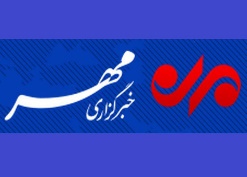 مدیریت بحران در کتابخانه‌ها؛ ضرورتی که با پاندمی کرونا شدت گرفتخبرگزاری مهرفرهنگ و اندیشه/ کتاب و ادبیات521086825اردیبهشت 14002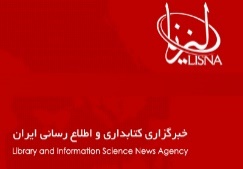 حضور دکتر فائزه فرهودی در برنامه زنده صبحانه / در کتابخوان بارآوردن کودکان تلاش شودخبرگزاری لیزناداخلی/ اخبار کتاب3772024آبان 13973فرهودی، از کتاب «مدیریت بحران در کتابخانه‌ها» می‌گویدخبرگزاری لیزناداخلی/ اخبار کتاب282322اردیبهشت 13964خودآگاه پنداری ناآگاهانهخبرگزاری لیزناداخلی/مطالب کتابداری/ستون گاهی دور گاهی نزدیک400165مرداد1398.5بحران های پنهان؛ بیماری خاموشی که آسیب های آن کتابخانه ها را غافلگیر می‌کندخبرگزاری لیزناداخلی/مطالب کتابداری/ستون کتابخانه و کتابداری3836528دی 13976راهکارهایی برای کابرمداری در کتابخانه‌هاخبرگزاری لیزناداخلی/مطالب کتابداری/گفتگو276427اسفند 13957کتابداران؛ کوچ های حرفه‌ای در کتابخانهخبرگزاری لیزناداخلی/مطالب کتابداری/ ستون گاهی دور گاهی نزدیک438229خرداد 14008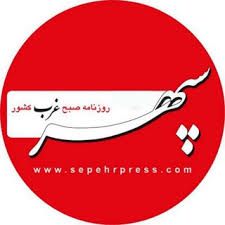 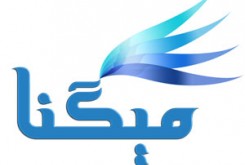 گیمیفیکیشن و مدیریت اضطراب کروناخبرگزاری مهرسپهر؛ روزنامه صبح غرب کشورفرهنگ و اندیشه/صنایع فرهنگیجامعه 52492554313312تیر140017مرداد 14008گیمیفیکیشن و مدیریت اضطراب کرونامیگنا؛پایگاه خبری علمی و تخصصی روانشناسی و بهداشت روان اخبار علمی و فناوری5385412تیر 14009کتاب «توسعه کتابخانه ها با تکنیک های خلاقیت» منتشر شدخبرگزاری مهرفرهنگ و اندیشه/کتاب و ادبیات528259725مرداد 14009کتاب «توسعه کتابخانه ها با تکنیک های خلاقیت» منتشر شدخبرگزاری ایرانافرهنگ و هنر80561010توسعه فردی کتابداران؛ مولفه ضروری مدیریت بحران در ایام کروناخبرگزاری مهر فرهنگ و اندیشه/کتاب و ادبیات530374123شهریور140011قرنطینه کتاب ها؛ به علت شیوع ویروس کتاب نخوانی!خبرگزاری مهر فرهنگ و اندیشه/کتاب و ادبیات532014613مهر 140012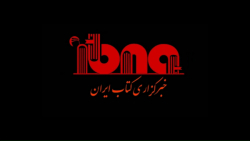 کتابخانه ها و نقشه مهندسی فرهنگی کشورخبرگزاری کتاب ایران؛ ایبنامدیریت کتاب۳۱۱۷۵۰ 14مهر 140013پیشنهاد راه‌اندازی شبکه ملی نابینایان خبرگزاری کتاب ایران؛ ایبنامدیریت کتاب۳۱۲۱۶۲ 21 مهر 140014مغزهایی که جوانه نمی‌زنند؛ تالیفاتی که رشد نمی‌کنند!خبرگزاری مهرفرهنگ و اندیشه/کتاب و ادبیات532884225مهر 1400برگزاری وبینارهاردیفعنوان وبینارپلتفرم برگزاری محل برگزاریکد وبینارتاریخ برگزاری1طراحی الگوی توسعه فردی منابع انسانی در سازمان هاجلسات مجازی دانشگاه هوشمند (دان)http://daanaan.daan.irباشگاه پژوهشگران جوان و نخبگان دانشگاه ازاد اسلامی واحد علوم تحقیقات تهران1405013مرداد 14002مدیریت بحران در کتابخانه ها و مراکز آرشیویوبگاه آموزش کتابخانه ملی ایرانhttp://lms.nlai.ir معاونت پژوهش و منابع دیجیتال؛ گروه آموزش تخصصی و عمومی سازمان اسناد و کتابخانه ملی ایران-24آبان تا 8آذر 1400(سه جلسه)3پاتوق مقاله خوانی: کتابخانه ها و مراکز اطلاع رسانی در زمان بحران های طبیعیاسکای رومhttps://www.skyroom.online/ch/scufarhangi/bookclubدانشگاه شهید چمران اهواز با همکاری اتحادیه انجمن های علمی دانشجویی علم اطلاعات و دانش شناسی (ادکا) -20آبان 14004نگرشی نو بر مدیریت بحران سازمانیادوبی کانکتhttp://vc3.khu.ac.ir/b-talkدانشگاه خوارزمی؛ با همکاری کتابخانه مرکزی و مرکز اسناد و معاونت پژوهش و فناوری دانشگاه خوارزمی به مناسبت هفته پژوهش24آذر14005شاخص ها و مولفه های مدیریت بحران‌های پنهان در سازمان ها؛ با تاکید بر دانشگاه‌هاhttp://meet.quran.ac.ir/tehranادوبی کانکتدانشگاه علوم و معارف قرآن کریمبه مناسبت هفته پژوهش28آذر1400عضویت هاردیفعنوان عضویتنوع فعالیتوابسته بهتاریخ عضویت1عضو کمیته علمی دوازدهین همایش ملی ادکا: نقش ها، کارکردها و خدمات کتابخانه ها و مراکز اطلاع رسانی در بحران هاعضو کمیته علمی و داور مقالات  دانشگاه شهید چمران اهوازاین همایش در بهمن 1400 برگزار می شود.1مسئول کمیته آموزش و پژوهشآموزشی و پژوهشیمجمع کتابخانه های تخصصی استان قم (مکتا)1399 ادامه دارد2عضو هیات موسس و شورای سیاستگذاری مکتاراه اندازی/ طراحی/ برنامه ریزی/ سیاستگذاریمجمع کتابخانه های تخصصی استان قم (مکتا)1395-13943عضو باشگاه پژوهشگران جوان و نخبگانبرگزاری وبینار و شرکت در کنفرانس ها و برنامه های باشگاهدانشگاه ازاد اسلامی واحد علوم و تحقیقات تهران1390 ادامه دارد4عضو  نهاد نمایندگی مقام معظم رهبری (کانون قرآن و عترت)شرکت فعال در مسابقات و فعالیت های قرآنی(حفظ و ترتیل و تفسیر قرآن)دانشگاه خوارزمی1384-13805کارشناس رادیوکارشناس حضوری و تلفنی برنامه های رادیو معارف و رادیو قم (برنامه های مختلف در زمینه کتاب و مطالعه)سازمان صدا و سیما1390 ادامه دارد6فصلنامه پيک کتابداريعضوهيات تحريريهدانشگاه الزهرا(س)13857مجله بزم آوردسردبيرميهمانانجمن کتابداری و اطلاع رسانی شاخه قمدوره 2 شماره 4و5 بهاروتابستان 13878عضو نویسندگان رادیو معارفنویسنده پخش و تحریریهسازمان صدا و سیما1390 ادامه داردکتاب های تالیفیردیفعنوان کتابمحل نشرناشرتاریخ نشر1مدیریت بحران در کتابخانه هاتهراندارالفکر13962توسعه کتابخانه ها با تکنیک خلاقیت و مهندسی ارزشتهراندارالفکر1400سوابق آموزشی و تدریسردیفدانشگاهموضوع تدریسسال تدریس1دانشگاه پيام نورتهرانروش تحقیق/ مرجع شناسی اسلامی/ آئین نگارش1392-13872جامع علمي-کاربردي واحد فرهنگ وهنر قمکتابداری و خدمات کتابخانه1389-13873دانشگاه علمی کاربردی شهرداری قمکتابخانه دیجیتال13924دانشگاه فرهنگیان قمروش تحقیق و مقاله نویسی13985دانشکده هدی (وابسته به جامعه الزهرا)روش تحقیق/ کاربرد کامپیوتر1400-13986دانشگاه علمی کاربردی اصفهانسخنران نشست با عنوان "روش های بازیابی اطلاعات در منابع و پایگاه های اطلاعاتی"اسفند 1394سوابق اجراییردیفمحل خدمتنوع خدمت سال خدمت1دفتر تبلیغات اسلامی حوزه علمیه قممدیر کتابخانه خواهران1393-13892دانشگاه باقرالعلوم (ع) (وابسته به دفتر تبلیغات اسلامی)مدیر کتابخانه13943سازمان اسناد وکتابخانه ملي ايران(تهران)اطلاع رساني تخصصي1386-13854جامعه الزهراء(س) قمبانک اطلاعات کتابخانه1388-13875سازمان جهاد کشاورزي تهرانکارشناس نمایه سازی در طرح هاي تحقيقاتي در محيط وب اگريس1386-13846دانشگاه مفیدکارشناس اطلاع رسانی تخصصی در کتابخانه13887مرکز فرهنگی هنری دفتر تبلیغات اسلامی حوزه علمیه قمکارشناس مجله پیام زن1398-13948معاونت فضای مجازی، هنر و رسانه دفتر تبلیغات اسلامیکارشناس آموزش رسانه1398 ادامه دارد9کتابخانه مرکز بررسی های اسلامیطراحی کتابخانه و مدیریت  اجرایی آن و برگزاری کارگاه ها و دوره های آموزشی مختلف 1399 ادامه داردفعالیت های رسانه ایهمایش ها و کنفرانس ها